SECTION 1: identification de la substance/du mélange et de la société/de l'entrepriseIdentificateur du produit:				FOAM WHITE1,2  Pertinentes utilisations identifiées de la substance ou du mélange et utilisations conseillées contre:	Mousse active très concentré conçue pour le lavage manuel de toutes les surfaces de la carrosserie.1,3 	Détails du fournisseur de la fiche signalétique:	TENZI SP. z o.o.	Skarbimierzyce 20	72-002 DOŁUJE	Tél. + 48 91 3119777	Fax. + 48 91 3119779	Adresse E-mail d’une personne compétente responsable des FDS: Technolog@tenzi.pl1,4  	Numéro de téléphone d'urgence:	+ 48 91 31 19 777 (lun.- Ven. 8h - 16h) ou 112.SECTION 2. IDENTIFICATION des dangers2,1.  	Classification de la substance ou du mélange:	Classification selon le règlement (CE) n ° 1272/2008:	Un barrage oculaire. 1 H318	– Cause des lésions oculaires graves.2,2.  	Éléments d'étiquette:	(selon 1272/2008/CE *)Symboles de danger: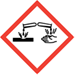 	Mots de signal: 	Danger	Énoncés de danger:	H318		– Cause des lésions oculaires graves.	Déclarations de prudence:	P305 + P351 + P338 	– Si c’est dans les yeux: rincer prudemment avec de l'eau pendant plusieurs minutes. Enlevez les lentilles de contact, si elles sont présentes et faciles à faire. Continuez de rincer.	P310 		– Appelez immédiatement un centre antipoison/médecin2,3.  	Autres dangers:	La substance ne répond pas aux critères de PBT ou Vpvb conformément à l'annexe XIII du règlement REACH.SECTION 3. Composition/informations sur les ingrédients3,1.  	Substances:	Pas applicable.3,2.  	Mixtures:	Composition (selon: 648/2004/CE):	- 15-30%   Anioniques Surfactants	- < 5% 	non ionique Surfactants 	-composition aromatique (linalol, ravers, Limonene)	-les substances auxiliaires ne sont pas classées comme étant dangereuxLes textes complets des symboles H et des phrases sont à la section 16.SECTION 4. Mesures de premiers soins4,1. 	Description des mesures de premiers soins:	Inhalation:
En cas de symptômes d'empoisonnement par inhalation (toux, dyspnée, étourdissements), déplacer les blessés à l'air frais. 	Contact avec la peau :	Si le produit entre en contact avec la peau, enlevez immédiatement tous les vêtements contaminés et rincez les surfaces exposées avec de grandes quantités d'eau. En cas de changements cutanés ou de brûlures, obtenir des soins médicaux.	Contact visuel:	Rincer les yeux avec de l'eau courante (au moins 15 minutes) et garder les paupières ouvertes. Obtenir des soins médicaux.	Ingestion:
Ne pas provoquer de vomissements. Donnez beaucoup d'eau à boire. Ne donnez aucun agent neutralisant. 	Obtenir immédiatement des soins médicaux et de montrer les cette fds ou l’étiquette.4,2. 	Symptômes et effets les plus importants, à la fois aigus et retardés:	Inhalation:
Ne cause aucune irritation des voies respiratoires supérieures.	Peau:
Peut causer une irritation de la peau aux personnes allergiques.	Yeux:
Provoque des sévères dommages aux yeux.	Ingestion:
Peut provoquer une irritation de la muqueuse.4,3. 	Indication de toute attention médicale immédiate et traitement spécial nécessaire:	Obtenir des soins médicaux.	Préparations d'eau douce et de lavage des yeux doit être disponible sur le site du travail.SECTION 5.  Mesures de lutte contre les incendies5,1. 	Extinction des médias:	Supports d'extinction appropriés:	Utiliser les mesures d'extinction appropriées aux circonstances locales et à l'environnement.	Supports d'extinction inadaptés: 	Il n'y a pas de support d'extinction connu que vous ne devriez pas utiliser.5,2. 	Risques particuliers découlant de la substance ou du mélange:	Le produit est ininflammable.5,3. 	Conseils pour les pompiers:	Les pompiers doivent porter un appareil respiratoire autonome et des vêtements de protection complets. En cas d'incendie, avertissez les personnes à proximité et évacuez le personnel non protégé et non formé de la zone de danger. Notifier les services d'urgence pertinents.  Si possible, enlevez les conteneurs à l'écart de l'influence du feu et de la température élevée. L'eau peut être utilisée pour garder les conteneurs exposés au feu refroidir jusqu'à ce que le feu soit sorti. Les résidus de combustion après doivent être complètement enlevées.SECTION 6. Mesures de libération accidentelle6,1. 	Précautions personnelles, équipement de protection et procédures d'urgence:	Pour le personnel non urgent:	Gants résistant aux produits chimiques (0,11 mm d'épaisseur), lunettes de sécurité.	Pour les intervenants d'urgence:	Vêtements de protection, gants protecteurs à l'épreuve des produits chimiques (0,11 mm d'épaisseur), lunettes de sécurité.	Évitez le contact avec la peau et les yeux. Assurer une bonne aération.6,2. 	Précautions environnementales:	Aucune donnée disponible.6,3. 	Procédés et matériel de confinement et de nettoyage:	En cas de dissémination inattendue de la substance dans l'environnement, informer les services appropriés de l'urgence et retirer toute source d'inflammation. Empêcher les déversements d'entrer dans les égouts, les eaux de surface ou les eaux souterraines. Si c'est possible, confiner et contenir le déversement en fermant l'écoulement du liquide, boucher le récipient endommagé et le mettre dans l'emballage étanche. Pour un plus grand déversement, faire une digue autour des bords extérieurs du déversement et utiliser des matériaux absorbants (sable, sciure,calcaire émincé). 	Conserver les matériaux de nettoyage pour leur élimination en tant que déchets dangereux. Décontaminer la zone polluée avec de l'eau.6,4. 	Référence à d'autres sections:	Voir section 8 et 13.SECTION 7. Manutention et stockage7,1. 	Précautions pour une manipulation sûre:	Soyez prudent lorsque vous travaillez avec ce produit. 	Utiliser la protection personnelle recommandée dans la section 8	Mélanger seulement avec de l'eau. Ne pas mélanger avec toutes autres substances chimiques.	Les personnes souffrant d'allergies cutanées ou de problèmes de système respiratoire ne devraient pas avoir de contact avec ce produit.	Evitez les risques – Lisez attentivement cette feuille d'instructions avant d'utiliser le produit.	Après utilisation, gardez le récipient hermétiquement fermé et gardez-le à l'écart des personnes non autorisées.	N'utilisez que des ventilations adéquates pour éviter l'empoisonnement par inhalation.7,2. 	Conditions pour un stockage sûr, y compris les incompatibilités:	Entreposer dans un contenant en plastique hermétiquement fermé. Entreposer ce produit dans un environnement sec qui sera maintenu à 5 ° c-35 ° c avec un bon système de ventilation et un plancher résistant à l'alcalin lavable et non absorbable. 	N'exposez pas le produit à la lumière du soleil et éloignez-vous de la chaleur, des étincelles, de la flamme et de la source d'inflammation.7,3. 	Utilisation finale spécifique (s):	Aucune donnée disponible.SECTION 8. Contrôles d'exposition/protection personnelle8,1. 	Paramètres de contrôle:	Veuillez vérifier les valeurs limites d'exposition professionnelle nationales dans votre pays.	NDS/NDSCh/Valeurs PSDN pour les substances chimiques individuelles (selon FDS ou rapport sur la sécurité chimique):   	Anioniques Surfactants (données pour les substances fortement concentrées):	NDS, NDSChPSDN: non identifiés.	Anioniques Surfactants (données pour les substances fortement concentrées):	NDS, NDSCh, PSDN: pas identifiés.	Non ionique Surfactants (données pour les substances fortement concentrées):	NDS, NDSCh, PSDN: non identifiés	DNEL/PNEC valeurs pour les substances individuelles chimiques (selon FDS ou rapport sur la sécurité chimique):	Anioniques Surfactants (données pour les substances fortement concentrées):	DNEL:	Groupe: ouvriers, temps d'exposition: à long terme, Voie d'exposition: voie cutanée, Type d'effet: effet systémique, 	Valeur: 4060 mg/kg	Groupe: ouvriers, temps d'exposition: long terme, voie d'exposition: inhalation, type d'effet: effet local, 	Valeur: 285 mg/m3	Groupe: consommateurs, temps d'exposition: long terme, voie d'exposition: dermique, type d'effet: effet systémique, 	Valeur: 2440 mg/Kg	Groupe: consommateurs, temps d'exposition: long terme, voie d'exposition: inhalation, type d'effet: effet systémique, 	Valeur: 85 mg/m3	Groupe: consommateurs, temps d'exposition: long terme, voie d'exposition: ingestion, type d'EFfect: effet systémique, 	Valeur: 24 mg/m3	Pnec:	Aqua (eau douce): 	0.131 mg/l	Aqua (eau marine): 	0,0131 mg/l	Sédiments (eau douce): 	4,61 mg/kg		Sédiments(eau marine): 	0.461 mg/kg		Station de traitement des eaux usées:	1,35 mg/l		Sol: 	0,846 mg/kg	Anioniques Surfactants (données pour les substances fortement concentrées):	Acide sulfonique, C14-16-hydroxyalkane et C14-16-alcanes, sels de sodium:	DNEL:	Groupe: ouvriers, temps d'exposition: long terme, voie d'exposition: voie cutanée, type d'effet: trouble du système, 	Valeur: 2158,33 mg/kg	Groupe: ouvriers, temps d'exposition: long terme, route d'exposition: inhalation, type d'effet: désordre de système, 	Valeur: 152,22 mg/m3	Groupe: consommateurs, temps d'exposition: long terme, voie d'exposition: voie cutanée, Type d'effet: désordre de système, 	Valeur: 1295 mg/kg	Groupe: consommateurs, temps d'exposition: long terme, voie d'exposition: inhalation, Type d'effet: désordre de système, 	Valeur: 45,04 mg/m3	Groupe: consommateurs, temps d'exposition: long terme, voie d'exposition: ingestion, Type d'effet: désordre de système, 	Valeur: 12,95 mg/Kg	Pnec:	Aqua (eau douce): 	0.024 mg/l	Aqua (eau marine): 	0,0024 mg/l	Sédiments (eau douce): 	0.767 mg/kg		Sédiments(eau marine): 	0.0767 mg/kg		Station de traitement des eaux usées:	4 mg/l		Intermittent Release: 	0,0197 mg/l	Sol: 	1,21 mg/kg	Non ionique Surfactants (données pour les substances fortement concentrées):	Aucune donnée disponible.	Note: Lorsque la concentration de la substance est connue, l'équipement de protection individuelle doit être choisi en fonction de la concentration de la substance dans un lieu de travail, du temps d'exposition et des opérations effectuées par l'employé. Dans les situations d'urgence, si la concentration de substances dans le lieu de travail est inconnue, la protection personnelle du niveau de classe le plus élevé devrait être utilisée.8,2. 	Contrôles d'exposition:	PROTECTION respiratoire:	Pas nécessaire.	PROTECTION des mains:  	Pas nécessaire.	PROTECTION oculaire/faciale:	Lunettes de sécurité.	PROTECTION cutanée:	Des vêtements de protection.SECTION 9: propriétés physiques et chimiquesInformations sur les propriétés physiques et chimiques de base:	Apparence: 	Couleur liquide incolore à brun	Odeur: 	Caractéristique pour composition aromatique utilisé dans la production	Odeur Seuil:  	Aucune donnée disponible (available)	Ph: 	7 ± 1	Point de fusion: 	Aucune donnée available	Point de congélation: 	Aucune donnée available	Point d'ébullition initial: 	Aucune donnée available	Gamme d'ébullition: 	Aucune donnée available	Point d'éclair: 	Aucune donnée available	Taux d'évaporation: 	Aucune donnée available	Inflammabilité (solide, gaz):	Aucune donnée available	Limite supérieure d'inflammabilité: 	Aucune donnée available	Limite inférieure d'inflammabilité: 	Aucune donnée available	Limite supérieure d'explosivité: 	Aucune donnée available	Limite inférieure d'explosivité: 	Aucune donnée available	Vapeur Pression: 	Aucune donnée available	Vapeur Densité: 	Aucune donnée available	Densité relative: 	1,034 ± 0,020 g/cm3	Solubilité:	A) WAter: 	Soluble	B) solvant organique: 	Aucune donnée available	Coefficient de partage N-Octanone:	Aucune donnée available	Coefficient de partage eau:	Aucune donnée available	Température d'auto-inflammation: 	Aucune donnée available	Température de décomposition: 	Aucune donnée available	Viscosité: 	Aucune donnée available	Propriétés explosives: 	Aucune donnée available	Comburantes Propriétés: 	Aucune donnée availableAutres informations:	Indice de réfraction: 22% Brix* ± 5%	* - Degrés Brix est le contenu d'une solution aqueuse. Un degré Brix est de 1 gramme de saccharose dans 100 grammes de solution et représente la force de la solution en pourcentage en poids (% p/p).Section 10. Stabilité et réactivité10,1 	Réactivité:	Aucune donnée disponible.10,2 	Stabilité chimique:	Stable dans les conditions de stockage recommandées (voir section 7).10,3 	Possibilité de réactions dangereuses:	Aucune donnée disponible.10,4 	Conditions à éviter:	Évitez les pièces fortement chauffées sans ventilation et exposition à long terme à la lumière du soleil.10,5 	Matériaux incompatibles:	Acides, oxydants puissants. 10,6 	Produits de décomposition dangereux:	Aucune donnée disponible.SECTION 11. Informations toxicologiques11,1	 Informations sur les effets toxicologiques:	Toxicité aiguë:	Inhalation:	Ne causent toute irritation des voies respiratoires supérieures.	Contact cutané:	Peut causer une irritation de la peau.	Contact visuel: 	Cause une sévère irritation des yeux.	Système digestif: 	Peut causer une irritation de la muqueuse après la déglutition.	ATEmix = 12000	Détails des composants particuliers (selon la substance SDD):	Anioniques Surfactants (données pour les substances fortement concentrées): 	DL50:	1800 mg/kg 		(rat, orally)			Anioniques Surfactants (données pour les substances fortement concentrées): 	Détails pour une substance active :	Toxicité aiguë:	DL50:	2079 mg/kg 		(rat, orally)			DL50:	6300-13500 mg/kg	(lapin, cutanée)			CL50:	> 52 mg/l		(rat, inhalation)			(temps d'exposition: 1H)	Irritation cutanée 	lapin) 		(OCDE 404)	Irritation des yeux 	lapin) 		(OCDE 405)	Pas d'allergie Effet 	(cochon d'Inde)		(OCDE 406)	Aucun effet mutagène				(OCDE 471)	Aucun effet mutagène	(in vitro)		(OCDE 473)	Non carcinogenic Effet	(oralement, 2 ans, 7 jours par semaine)	Non carcinogenic Effet	(dermique, 92 semaines, 3 jours par semaine)	Tératogénicité:	PasAEl:	2 mg/kg			(OCDE 414)	Effets de la toxicité sur les principaux organes cibles – exposition répétée (NOAEL 259 mg/kg/jour)	Non ionique Surfactants (données pour les substances fortement concentrées): 	DL50:	2000 mg/kg 		(rat, orally)	Irritation oculaire grave Détecté.SECTION 12.  Informations écologiques12,1. Toxicité:	Données pour le mélange ingrédients:	Anioniques Surfactants (données pour les substances fortement concentrées):	CL50: 	3,6 mg/l	 		(Poisson)	EC50:	4,7 mg/l/48H 		(Daphnia)	IC50:	20 mg/l/72h 		algues)	Cseo: 	0,508 mg/l	 	(poisson)	Anioniques Surfactants (données pour les substances fortement concentrées):	Acide sulfonique, C14-16-hydroxyalkane et C14-16-alcanes, sels de sodium:	EC50:	4,53 mg/l/48H 		(Daphnia)		(OCDE 202)	ErC50:	5,2 mg/l/72h 		algues)			(ISO 10253:20006 - Skeletonema costatuaire, Phaeodactylum tricornutum)	CL50: 	4,2 mg/l/96h	 	poisson)			(oeCD 203)	CE10:	40 mg/l/3H 		bactéries)		(oeCD 209, sédiment actif)	Cseo:	6,3 mg/l/21 jours		Daphnia)		(OCDE 211, Daphnia magna)	NOECr:	3,2 mg/l/72h 		(Algues)			(Skeletonema costatum, Phaeodactylum tricornutum)	Non ionique Surfactants (données pour les substances fortement concentrées):	CL50: 	126 mg/l/96h	 	poisson)		CE50: 	> 100 mg/l/48H	 	Daphnia)		(oeCD 202)	EC50: 	> 560 mg/l/6H	 	(Bactéries)12,2. Persistance et biodégradabilité:	Les agents de surface contenus dans le produit satisfont aux critères de biodégradabilité fixés par le règlement (CE) no 648/2004 sur les détergents.	Données pour le mélange ingrédients:12,3. Bioaccumulables Potentiel:	Bioaccumulation est incroyable.	Données basées sur des ingrédients de mélange.12,4. Mobilité dans le sol	Le produit est soluble dans l'eau et peut sombrer dans systèmes d'eaux souterraines.12,5. Résultats de PBT et Vpvb Évaluation:	Cette substance/mélange ne répond pas aux Vpvb critères de REACH, annexe Xiii..12,6. Autres effets indésirables:	Aucune donnée disponible.SECTION 13. Considérations sur l'élimination	Résidus et déchets: 	Ne pas mélanger avec d'autres déchets liquides. 	Ne pas vider le système d'égout. Produit doit être utilisé selon sa description. 	S'il est impossible de le faire, débarrassez-vous de ce matériau et de son contenant à un point de collecte de déchets dangereux ou spécial.13,1. Méthodes de traitement des déchets:	Les conteneurs contaminés doivent être complètement vidés. Rincer à plusieurs reprises le récipient rapidement après la vidange. Le récipient vide peut être stocké dans des récipients pour la collection d’emballage  plastique, ou peut être livré à une entreprise spécialisée pour le recyclage.	L'élimination doit être conforme aux réglementations nationales/internationales.SECTION 14. Informations sur le transport	Nom commercial: Mousse blanche14,1. numéro ONU: 				Non applicable.14,2. un nom de transport approprié: 		Non applicable.14,3. classe (s) de danger de transport: 		Non applicable.14,4. groupe d'emballage: 			Non applicable.14,5. dangers pour l'environnement: 		Non.14,6. précautions particulières pour l'utilisateur:		Pour plus de détails, voir les sections 6 et 8.14,7. transport en vrac conformément à l'annexe II du MARPOL73/78 et au code IBC: Pas de données disponibles.Étiquette d’avertissements Non applicableSECTION 15. INFORMATION réglementaire15,1. Normes de sécurité, de santé et d'environnement/législation spécifique pour la substance ou le mélange:	1) règlement (UE) no 453/2010 de la Commission du 20 mai 2010 modifiant le règlement (CE) no 1907/2006 du Parlement européen et du Conseil relatif à l'enregistrement, à l'évaluation, Autorisation et restriction des produits chimiques (REACH).	2) règlement (CE) no 648/2004 du Parlement européen et du Conseil du 31 mars 2004 relatif aux détergents.	3) règlement (CE) no 907/2006 de la Commission du 20 juin 2006 modifiant le règlement (CE) no 648/2004 du Parlement européen et du Conseil relatif aux détergents, afin de adapter les annexes III et VII y afférentes.	4) règlement (CE) no 1336/2008 du Parlement européen et du Conseil du 16 décembre 2008 modifiant le règlement (CE) no 648/2004 afin de l'adapter au règlement (CE) no 1272/2008 concernant la classification, l'étiquetage et l'emballage des substances et des mélanges.	5) règlement (CE) no 551/2009 de la Commission du 25 juin 2009 modifiant le règlement (CE) no 648/2004 du Parlement européen et du Conseil relatif aux détergents, afin de adapter les annexes V et VI de cette annexe (dérogation aux agents de surface).	6) règlement (UE) no 259/2012 du Parlement européen et du Conseil du 14 mars 2012 modifiant le règlement (CE) no 648/2004 En ce qui concerne l'utilisation de phosphates et d'autres composés du phosphore dans les détergents à lessive de consommation et les détergents automatiques pour lave-vaisselle.	7) règlement (CE) no 273/2004 du Parlement européen et du Conseil du 11 février 2004 relatif aux précurseurs de drogues).	8) règlement (CE) no 1272/2008 du Parlement européen et du Conseil du 16 décembre 2008 classification, étiquetage et emballage des substances et des mélanges, modifiant et abrogeant les directives 67/548/CEE et 1999/45/ce, et modifiant le règlement (CE) no 1907/2006.15,2. Évaluation de la sécurité chimique	Pour le mélange: 	Une évaluation de la sécurité chimique n'a pas été effectuée.	Pour les substances de mélange suivantes:	Tensioactifs anioniques: 	Une évaluation de la sécurité chimique a été effectuée.	Tensioactifs anioniques: 	Aucune donnée disponible.	Tensioactifs non ioniques: 	Une évaluation de la sécurité chimique a été effectuée.SECTION 16. Autres informations	Les informations ci-dessus sont basées sur la connaissance actuelle du produit sous sa forme actuelle. 	Toutes les données sont présentées afin de tenir compte des exigences de sécurité prioritaires et ne pas garantir les propriétés particulières du produit. Si les conditions d'utilisation du produit sont pas sous le contrôle du fabricant, la responsabilité de l'utilisation sûre incombe à la personne qui les utilise. L'employeur est tenu d'informer tous les employés, qui sont en contact avec le produit, des mesures de risque et de sécurité spécifiées dans la fiche signalétique. Les données de sécurité présentées ci-dessus ont été préparées sur la base des caractéristiques de sécurité des substances utilisées par le producteur pour composer le produit et sur la base des réglementations relatives à la manipulation des substances dangereuses et à leur préparation.	La classification du mélange chimique a été faite avec des méthodes de calcul, basées sur le contenu des ingrédients dangereux.	La liste complète des symboles et H phrases de la section 2 et 3:	Toxicologie aiguë. 4 		– Toxicité aiguë, catégorie 4.	Aquatique chronique 3		– Dangereux pour l'environnement aquatique-risque chronique, catégorie 3.	Un barrage oculaire. 1		– Dommages oculaires graves, catégorie 1.	Peau Irrit. 2		– Provoque une irritation cutanée, catégorie 2.	H302 		– Nocif si avalé.	H315 		– Provoque une irritation cutanée.	H318 		– Cause des lésions oculaires graves.	H412 		– Nocif pour l'aquatique la vie avec des effets de longue durée.Plus d'informations sur le produit peuvent être trouvées sur les données techniques spécifiques sur www.Tenzi.pl	Formation: 	Les participants au cours devraient être formés sur la façon de traiter cette substance dangereuse, sur la sécurité et l'hygiène du travail. 	Les conducteurs doivent également être formés et obtenir une certification appropriée conformément aux exigences de l'ADR.	Date d'expiration: 	36 mois à partir de la date de production (si le produit est stocké selon le producteur recommandations)	Mousse blanche a été soumis à l'inspecteur pour les substances chimiques.	La fiche de données de sécurité contient 10 Pages. Les changements dans le contenu par des personnes non autorisées sont interdits.IdentificationIngrédient/classification dangereuxConcentrationCAS: 	85586-07-8
Nous: 	287-809-4
Index: 	Non applicable
Enregistrement:	01-2119489463-28-xxxxAnionic Surfactants< 15%CAS: 	85586-07-8
Nous: 	287-809-4
Index: 	Non applicable
Enregistrement:	01-2119489463-28-xxxxToxicologie aiguë. 4 H302, peau Irrit. 2 H315, Un barrage oculaire. 1 H318, chronique aquatique 3 H412< 15%CAS: 	68439-57-6 
Nous: 	931-534-0
Index: 	Non applicable 
Enregistrement:	01-2119513401-57-xxxxAnionic Surfactants< 4%CAS: 	68439-57-6 
Nous: 	931-534-0
Index: 	Non applicable 
Enregistrement:	01-2119513401-57-xxxxUn barrage oculaire. 1 H318, peau Irrit. 2, H315< 4%CAS: 	68515-73-1
Nous: 	500-220-1
Index: 	Non applicable 
Enregistrement:	Non applicableNOn-Ionic Surfactants< 2%CAS: 	68515-73-1
Nous: 	500-220-1
Index: 	Non applicable 
Enregistrement:	Non applicableUn barrage oculaire. 1 H318< 2%SubstanceMéthodeLongueurPourcentage dégradéAnioniques SurfactantsFacilement dégradablesFacilement dégradablesFacilement dégradablesAnioniques SurfactantsFacilement dégradablesFacilement dégradablesFacilement dégradablesNon ionique SurfactantsPas de données availbale28 jours99,4%